http://www.kennislink.nl/facesofscience/wetenschappers/jacqueline-de-nooijerrelatie motoriek en taal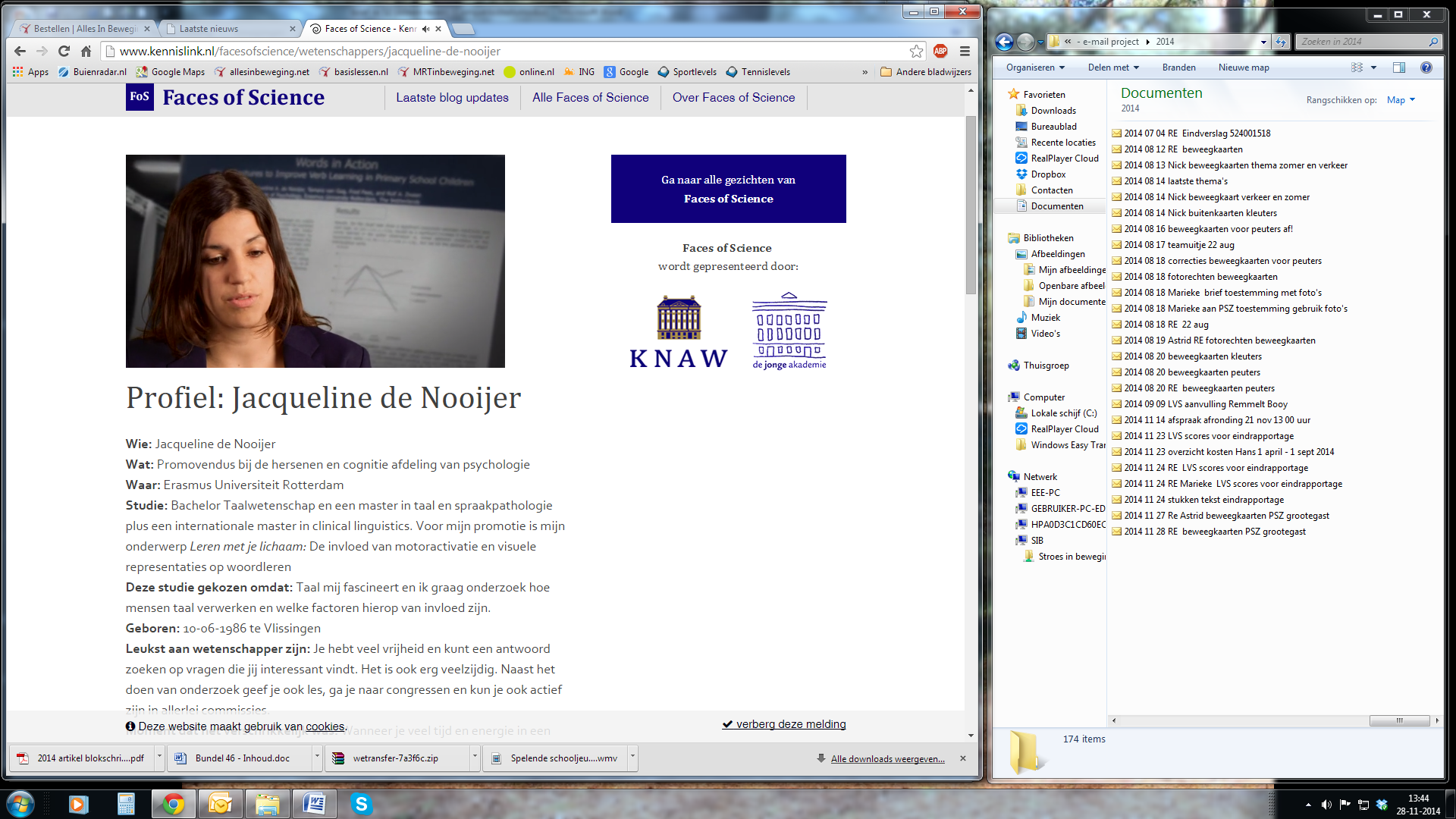 Blog over linkshandigenLinkshandigheid is niet iets dat we moeten proberen te voorkomen, te veranderen of negeren, maar juist iets waar we veel van kunnen leren. In de wetenschappelijke wereld zijn linkshandigen lange tijd van veel studies uitgesloten, omdat ze anders zijn en we nog niet precies weten ‘hoeveel anders’. Gelukkig komt daar langzaam verandering in. Binnen de cognitieve wetenschappen en het onderzoek naar taalverwerking waar ik me zelf mee bezig houd, wordt steeds vaker de vergelijking tussen links- en rechtshandigen gemaakt.http://www.kennislink.nl/facesofscience/blogs/lang-leve-linkshandigen 